Dodecaamide Cages: Organic 12-Arm Building Blocks for 
Supramolecular ChemistryJamie L. Culshaw,a Ge Cheng,a Marc Schmidtmann,a Tom Hasell,a Ming Liu,a Dave J. Adams*a and Andrew I. Cooper*aa Department of Chemistry and Centre for Materials Discovery, University of Liverpool, Crown Street, Liverpool, L69 7ZD, U.K. Supporting Information PlaceholderABSTRACT: A simple, one-step amidation reaction is used to produce a range of 12-arm organic building blocks for supramolecular chemistry via the derivatization of porous imine cages. As an example, microporous dendrimers are prepared.There has been much recent interest in the synthesis of porous organic molecules—that is, molecules that pack either in the crystalline or amorphous state to generate permanent microporosity.1-6 Unlike extended systems such as metal-organic frameworks (MOFs)7 or porous polymer networks,8 there are no covalent or coordination bonds between the constituent organic building blocks. Instead, porosity arises from intrinsic porosity within the molecules, for example in porous cages, or from extrinsic porosity between the molecules, either as a result of inefficient packing9 or programmed supramolecular assembly.10 Compared to network or framework structures, porous molecular solids have possible processing advantages because they can be soluble in common solvents.11,12 A range of ‘porous organic molecules’ has been reported including imine-based cages,13-22 diyne cages,23 calixarenes,24 phthalocyanines,25 and dipeptides.26-28 Also, by combining design strategies for polymers of intrinsic porosity (PIMs)6,29 and conjugated microporous polymers (CMPs),30,31 we showed recently that polyhedral oligomeric silsequioxane (POSS)-based pyrene dendrimers are microporous.32 So far, the range of ‘porous molecules’ is relatively narrow and the introduction of new chemical functionality is an important goal for the future. In this regard, imine cages13-22 might have limitations both in terms of physicochemical stability (though some are quite stable)33 and in their scope for further synthetic elaboration. Thus, it is valuable to explore new routes to functional derivatives of organic cage molecules, both in the context of porous solids and, more generally, as new supramolecular building blocks. Here, we show that imine cages can be converted, in a synthetically generalizable approach, into robust dodecaamide cages via reduction to an amine cage intermediate. As well as giving microporous materials in some cases, the method provides a simple and versatile two-step route to a wide range of organic building blocks via the introduction of 12 functional arms around a small (≈ 2 nm) organic core.We reported previously the synthesis of a crystalline cage, CC1 (Fig. 1), via the [4+6] imine condensation of 1,3,5-triformylbenzene with 1,2-diaminoethane.13 We have also demonstrated reduction of this imine cage to the corresponding amine, RCC1, using sodium borohydride.34Fig. 1 Synthesis of dodecaamide cages from organic imine cage CC1 via reduction to an amine cage, RCC1. We used this reduced amine cage, for example, as a ‘pre-porous’ linker in a metal-organic framework.34 Also, post-modification of hydroxyl-functionalized cages by Williamson etherification was used previously by Mastalerz.35 Here, we show that simple reaction of acid halides with the amine groups in RCC1 can be used to form a range of dodecaamide organic cages.As examples of functional groups, we chose 
4-bromobenzoylchloride, 2-naphthoylchloride, 
1-adamantanecarbonyl chloride, and 2-bromoisobutyryl bromide to give dodecaamide cages RCC1a, RCC1b, RCC1c and RCC1d, respectively, although we have preliminary evidence that this route is quite generalizable to other functionalities such as long-chain aliphatic chains and pyridine. 
2-Naphthoylchloride and 1-adamantanecarbonyl chloride were chosen to show that we could post-synthetically modify all 12 amines in the rather compact core of RCC1 with relatively bulky functional groups. 4-Bromobenzoylchloride and 2-bromoisobutyryl bromide were selected because of their potential for further synthetic modification, either via metal-catalyzed coupling reactions or, in the latter case, to create a possible 12-arm amide cage initiator for atom transfer radical polymerization (ATRP). 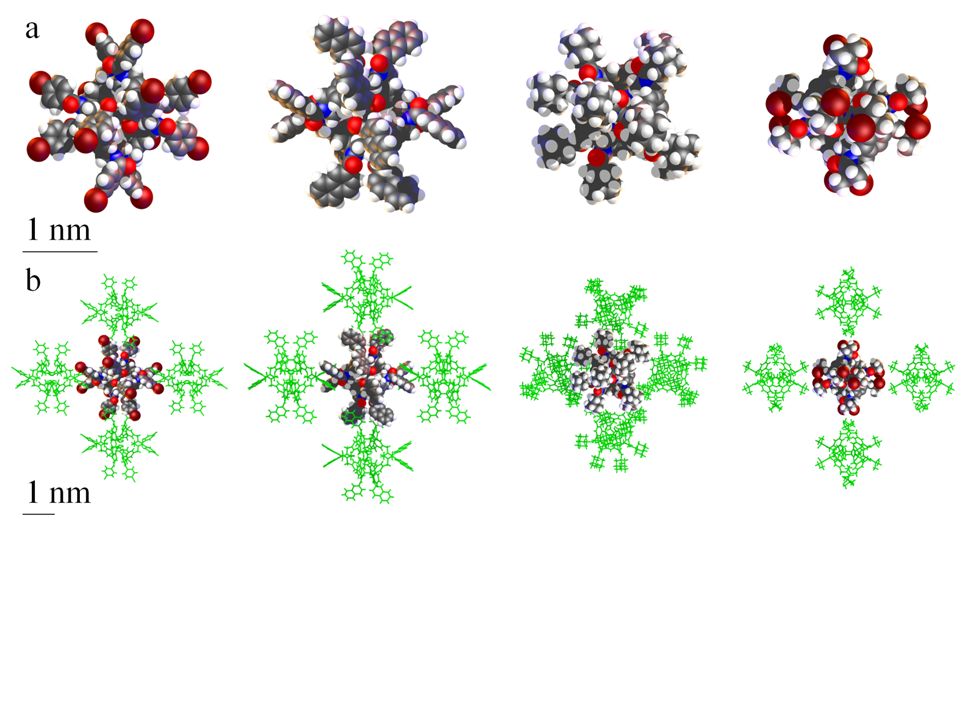 Fig. 2 (a) Single crystal X-ray structures of (left to right) RCC1a, RCC1b, RCC1c and RCC1d in space filling representation showing individual dodecaamide cages. (b) Packing diagrams of RCC1a, RCC1b, RCC1c and RCC1d (solvent molecules not shown).In all cases, the reactions were found to proceed effectively to the target dodecaamide cages with evidence for complete amidation of all 12 amines in RCC1. A slight (5 %) excess of acid halide was used in the presence of triethylamine to ensure complete conversion. Purification of the crude mixture was carried out by column chromatography to give the functionalized cages in final isolated yields of around 50 %. The structures of the functionalized cages were verified by 1H and 13C NMR and MALDI-TOF (see Supporting Information, Fig. S1,-S13)). The signals in the NMR were relatively broad, which we rationalize on the basis of the many rotamers present in each amide-functionalised cage, resulting in a series of positional isomers (note that amide bonds do not allow free rotation). MALDI-TOF showed the presence of the expected dodecaamide cage, with no evidence of lower degrees of functionalization. After purification, crystals of each of the dodecaamide cages were grown via layering with various solvent mixtures. The structures derived from single crystal X-ray diffraction (SCXRD) are shown in Fig. 2. For SCXRD analysis, the crystals were removed from solution and placed immediately in protective oil before mounting at 100 K on the diffractometer. When exposing the crystals to air at ambient temperatures, RCC1a, RCC1c and RCC1d rapidly lose their solvent content and become X-ray amorphous in the process. Only single crystals of RCC1b were stable in air under these conditions. Some of the solvent molecules (CHCl3) in RCC1b and RCC1c are heavily disordered but positions were refined where possible. The largest solvent-free void that is large enough, in principle, to accommodate solvent was found for RCC1c (~100 Å3), located in the centers of the cages. The largest solvent-accessible void in RCC1d was smaller than 25 Å3, and no voids were found in either RCC1a or RCC1b. We are therefore confident that we have located the majority of solvent molecules and empirical formulas for the solvates are based on these structure refinements (Supporting Information). RCC1a, RCC1b and RCC1d crystallize with cubic symmetry and all show similar packing motifs (Figure 2b). The pendant aromatic bromophenyl and naphthyl groups in RCC1a and RCC1b form intercalating π-π interactions with neighboring cage molecules to give 3-dimensional interconnected networks (Figure 2b shows 2-D slices for clarity). In addition to the π-π stacks, RCC1b (but not RCC1a) shows further C–H···π interactions between molecules located in neighboring layers of the 3-D structure. This, and the greater electronic overlap between the naphthyl groups compared to phenyl groups, might explain why RCC1b retains its crystalline structure to significantly higher temperatures than RCC1a.The molecular packing in RCC1d is similar to that of RCC1a and RCC1b, but here the cage-cage intermolecular interactions consist only of weak C–H···Br contacts, and the dominant intermolecular motifs are C–H···O interactions involving the chloroform solvent molecules, which, of course, are removed upon desolvation, contributing to the structural instability of this solvate. The same is true for RCC1c, which crystallizes with tetragonal symmetry. In this case, the cage is decorated by adamantane groups that offer little directing functionality in terms of intermolecular cage-cage interactions. Also, the solvent content in RCC1c and RCC1d (~46-48% of the unit cell volume) is considerably higher than for the solvates of RCC1a and RCC1b (~28-30%), increasing the likelihood of amorphization upon desolvation.After desolvation, which renders the samples amorphous, RCC1a-RCC1d were found to be non-porous to both nitrogen and hydrogen at 77 K. However, this synthetic methodology also allowed us to prepare 12-arm dendrimers around a tight, compact organic core via a convergent route.36 An inorganic-organic analogy is the well known series of polyhedral oligomeric silsesquioxane (POSS) molecules, where 8-arm dendrimers have been prepared, for example, from octafunctional-POSS.37 Dodecafunctional-POSS has also been reported, but this unit has a lower symmetry compared to the cages reported here.38,39 Our cages are effectively truncated tetrahedra (Fig. S13, Supporting Information), with four triangular and four hexagonal faces. By contrast, dodecafunctional-POSS has four pentagonal and four square faces.39 Another molecule that has twelve functionalizable positions is coronene,40 but again this has a very different, disk-like shape. Other dendrimers with twelve arms have a substantially lower spatial functional group density compared with these amide-cage molecules.41 There are also analogies here with substituted C60.42,43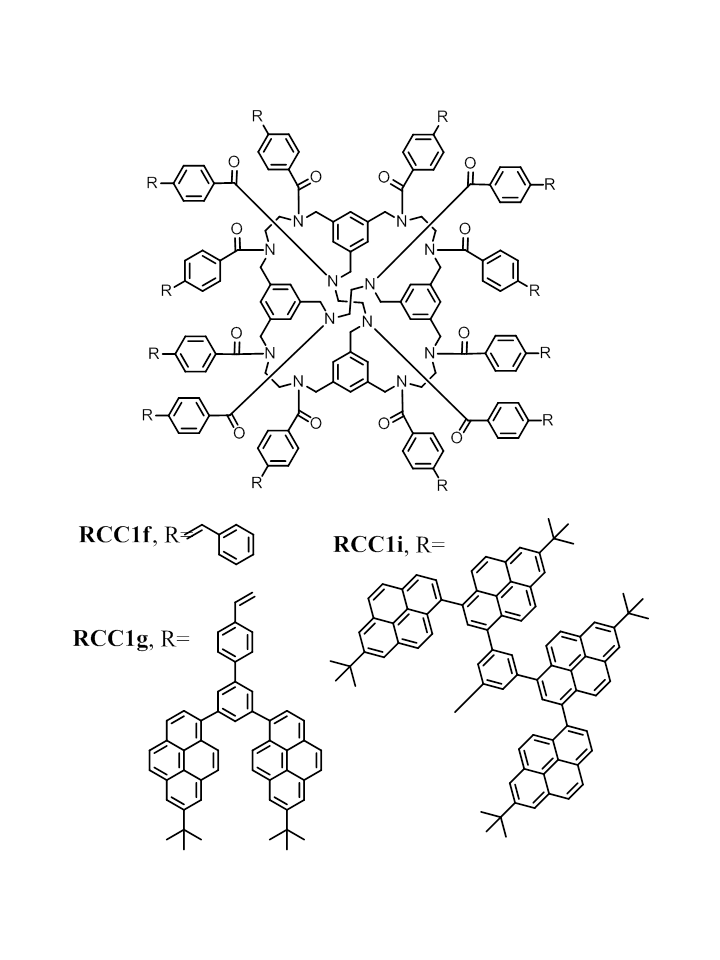 Fig. 3 Structures of 12-arm dendrimers RCC1f, RCC1g and RCC1i. For full structures and syntheses, see Scheme S1 (ESI).We recently reported two POSS-based dendrimers that showed permanent microporosity in the solid, amorphous state.32 The larger of these two POSS dendrimers showed the highest level of porosity. Here, we prepared large, rigid, 12-arm dendrimers from RCC1 (Fig. 3). First, we synthesized the iodo-analogue of RCC1a, via reaction of RCC1 with 4-iodobenzoylchloride to give RCC1e. Reaction with styrene, catalysed by palladium acetate, afforded dendrimer RCC1f. Similarly, the palladium catalysed reaction with a pyrene-based dendron (Fig. 3) afforded RCC1g in 28% yield. A larger dendrimer was synthesized by first reacting RCC1e with 3,5-dibromophenylboronic acid to give RCC1h. The resulting dendrimer was then reacted with the pyrene-based dendron to give RCC1i in a 46 % yield. As expected, gel permeation chromatography (GPC) demonstrated that the molecular weight distribution for each dendrimer was monodisperse (Mw/Mn < 1.03, see Fig. S14, ESI). We were unable to obtain MALDI-TOF data for RCC1g and RCC1i to confirm total substitution, but the monodispersity of the GPC data suggests that a single molecule is formed, as opposed a mixture of substitution levels. Following the protocols we developed for our POSS-based dendrimers, each of RCC1f, RCC1g and RCC1i were dissolved in dichloromethane and then precipitated into methanol to afford a solid powder. The porosity of the resulting precipitated dendrimers was then measured (Table 1).  Table 1. Molecular weight and sorption data for dendrimers. a Apparent BET surface area calculated over the range P/P0=0.01-0.1; b not determined.RCC1f and RCC1g show low porosity to nitrogen at 77 K, but the larger dendrimer, RCC1i, was significantly more porous, with an apparent Brunauer-Emmett-Teller surface area (SABET) of 252 m2/g. The material is also porous to both hydrogen and carbon dioxide, which suggests potential for use as a ‘soluble porous additive’ in macroporous supports,12 or perhaps as a soluble organic component to be blended with other porous polymers, such as PIMs11 (Fig. S16-S19, ESI). As we suggested for POSS-based dendrimers,32 we hypothesize that the larger dendrimer here is significantly less interpenetrated in the bulk as a result of the number of pyrene groups, resulting in an enhancement in microporosity. These ‘porous molecules’ are also chemically robust: for example, the dendrimers can be boiled overnight in NaOH (pH = 12) without any sign of decomposition. While the level of porosity in these dendrimers is too low for applications such as gas storage, large surface areas and pore volumes are not necessarily a requirement for selective gas separations. As such, the combination of porosity, solution processability, and chemical robustness suggests potential for the formation of thin-film gas separation membranes.6,29In conclusion, the dodecamine cage RCC1 is a versatile platform for 12-arm molecules with a compact structure and a high functional group density (for example RCC1c has an ‘inclusion sphere radius’ of only 11.74 Å and an associated inclusion sphere volume of 6785.1 Å3, see Figure S20). Small organic molecules with as many as twelve functional groups are quite rare, but here we show that facile reaction with an acid halide allows complete conversion to a range of dodecaamide materials which are potential building blocks in both crystalline and amorphous materials. It should be quite trivial, for example, to use this method to produce 12-arm organic linkers for MOFs44 or for covalent organic frameworks (COFs),45 noting that 12-coordination is known for a number of theoretical net topologies,46 but that this high level of coordination is difficult to access synthetically. Porous amorphous materials can also be prepared from these building blocks, such as the porous dendrimers described above. We also highlight that RCC1, or analogues, might offer an alternative to POSS-based materials for a variety of applications. Moreover, dodecafunctional POSS is isolated from polyphenylsilsesquioxane using a catalyst and is never the only product, necessitating separation.38 By contrast, RCC1 is easily prepared in good yields on a multi-gram scale in a one-pot process.ASSOCIATED CONTENT Supporting InformationFull synthetic and experimental details and gas sorption data. This material is available free of charge via the Internet at http://pubs.acs.org. AUTHOR INFORMATIONCorresponding AuthorE-mail: d.j.adams@liverpool.ac.uk or aicooper@liv.ac.uk
Notes
The authors declare no competing financial interests.ACKNOWLEDGMENT We thank the EPSRC for funding (EP/ H000925/1). A.I.C. is a Royal Society Wolfson award holder. We thank Marc Little for assistance with the crystallography and Kim Jelfs for calculating the inclusion sphere. We thank Ed Eden  and Sean Higgins for assisting with NMR. REFERENCES	(1) Holst, J. R.; Trewin, A.; Cooper, A. I. Nature Chem. 2010, 2, 915.	(2) McKeown, N. B. J. Mater. Chem. 2010, 20, 10588.	(3) Mastalerz, M. Chem. Eur. J. 2012, 18, 10082.	(4) Tian, J.; Thallapally, P. K.; McGrail, B. P. Crystengcomm 2012, 14, 1909.	(5) Cooper, A. I. Angew. Chem. Int. Ed. 2012, 51, 7892.	(6) McKeown, N. B.; Budd, P. M. Chem. Soc. Rev. 2006, 35, 675.	(7) Férey, G. Chem. Soc. Rev. 2008, 37, 191.	(8) Dawson, R.; Cooper, A. I.; Adams, D. J. Prog. Polymer Sci. 2012, 37, 530.	(9) Tian, J.; Thallapally, P. K.; Dalgarno, S. J.; McGrail, P. B.; Atwood, J. L. Angew. Chem. Int.Ed.2009, 48, 5492.	(10) Mastalerz, M.; Oppel, I. M. Angew. Chem. Int. Ed. 2012, 51, 5252.	(11) Bushell, A. F.; Budd, P. M.; Attfield, M. P.; Jones, J. T. A.; Hasell, T.; Cooper, A. I.; Bernardo, P.; Bazzarelli, F.; Clarizia, G.; Jansen, J. C. Angew. Chem. Int. Ed. 2013, 52, 1253.	(12) Hasell, T.; Zhang, H. ; Cooper, A. I. Adv. Mater. 2012, 24, 5732.	(13) Tozawa, T.; Jones, J. T. A.; Swamy, S. I.; Jiang, S.; Adams, D. J.; Shakespeare, S.; Clowes, R.; Bradshaw, D.; Hasell, T.; Chong, S. Y.; Tang, C.; Thompson, S.; Parker, J.; Trewin, A.; Bacsa, J.; Slawin, A. M. Z.; Steiner, A.; Cooper, A. I. Nature Mater. 2009, 8, 973.	(14) Mastalerz, M.; Schneider, M. W.; Oppel, I. M.; Presly, O. Angew. Chem., Int. Ed. 2011, 50, 1046.	(15) Jin, Y. H.; Voss, B. A.; Noble, R. D.; Zhang, W. Angew. Chem. Int. Ed. 2010, 49, 6348.	(16) Jones, J. T. A.; Hasell, T.; Wu, X.; Bacsa, J.; Jelfs, K. E.; Schmidtmann, M.; Chong, S. Y.; Adams, D. J.; Trewin, A.; Schiffman, F.; Cora, F.; Slater, B.; Steiner, A.; Day, G. M.; Cooper, A. I. Nature 2011, 474, 367.	(17) Jiang, S.; Bacsa, J.; Wu, X. F.; Jones, J. T. A.; Dawson, R.; Trewin, A.; Adams, D. J.; Cooper, A. I. Chem. Commun.2011, 47, 8919.	(18) Jiang, S.; Jones, J. T. A.; Hasell, T.; Blythe, C. E.; Adams, D. J.; Trewin, A.; Cooper, A. I. Nature Commun. 2011, 2, 207.	(19) Brutschy, M.; Schneider, M. W.; Mastalerz, M.; Waldvogel, S. R. Adv. Mater. 2012, 24, 6049.	(20) Schneider, M. W.; Oppel, I. M.; Mastalerz, M. Chem. Eur. J. 2012, 18, 4156.	(21) Schneider, M. W.; Hauswald, H. J. S.; Stoll, R.; Mastalerz, M. Chem. Commun. 2012, 48, 9861.	(22) Hasell, T.; Chong, S. Y.; Jelfs, K. E.; Adams, D. J.; Cooper, A. I. J. Am. Chem. Soc. 2012, 134, 588.	(23) Avellaneda, A.; Valente, P.; Burgun, A.; Evans, J. D.; Markwell-Heys, A. W.; Rankine, D.; Nielsen, D. J.; Hill, M. R.; Sumby, C. J.; Doonan, C. J. Angew. Chem. Int. Ed.2013, 52, 3746.	(24) Thallapally, P. K.; McGrail, B. P.; Atwood, J. L.; Gaeta, C.; Tedesco, C.; Neri, P. Chem. Mater. 2007, 19, 3355.	(25) Bezzu, C. G.; Helliwell, M.; Warren, J. E.; Allan, D. R.; McKeown, N. B. Science 2010, 327, 1627.	(26) Comotti, A.; Fraccarollo, A.; Bracco, S.; Beretta, M.; Distefano, G.; Cossi, M.; Marchese, L.; Riccardi, C.; Sozzani, P. Crystengcomm 2013, 15, 1503.	(27) Distefano, G.; Comotti, A.; Bracco, S.; Beretta, M.; Sozzani, P. Angew. Chem. Int. Ed. 2012, 51, 9258.	(28) Comotti, A.; Bracco, S.; Distefano, G.; Sozzani, P. Chem. Commun. 2009, 284.	(29) Budd, P. M.; Ghanem, B. S.; Makhseed, S.; McKeown, N. B.; Msayib, K. J.; Tattershall, C. E. Chem. Commun. 2004, 230.	(30) Jiang, J.-X.; Su, F.; Trewin, A.; Wood, C. D.; Campbell, N. L.; Niu, H.; Dickinson, C.; Ganin, A. Y.; Rosseinsky, M. J.; Khimyak, Y. Z.; Cooper, A. I. Angew. Chem. Int. Ed. 2007, 46, 8574.	(31) Cooper, A. I. Adv. Mater. 2009, 21, 1291.	(32) Cheng, G.; Hasell, T.; Trewin, A.; Adams, D. J.; Cooper, A. I. Angew. Chem. Int.Ed.2012, 51, 12727.	(33) Hasell, T.; Schmidtmann, M.; Stone, C. A.; Smith, M. W.; Cooper, A. I. Chem. Commun. 2012, 48, 4689.	(34) Swamy, S. I.; Bacsa, J.; Jones, J. T. A.; Stylianou, K. C.; Steiner, A.; Ritchie, L. K.; Hasell, T.; Gould, J. A.; Laybourn, A.; Khimyak, Y. Z.; Adams, D. J.; Rosseinsky, M. J.; Cooper, A. I. J. Am. Chem. Soc. 2010, 132, 12773.	(35) Schneider, M. W.; Oppel, I. M.; Griffin, A.; Mastalerz, M. Angew. Chem. Int. Ed. 2013, 125, 3611.	(36) Hawker, C. J.; Fréchet, J. M. J. Chem. Commun. 1990, 1010.	(37) Tanaka, K.; Chujo, Y. J. Mater. Chem. 2012, 22, 1733.	(38) Roll, M. F.; Kampf, J. W.; Laine, R. M. Crystal Growth Des. 2011, 11, 4360.	(39) Roll, M. F.; Kampf, J. W.; Kim, Y.; Yi, E.; Laine, R. M. J. Am. Chem. Soc. 2010, 132, 10171.	(40) Kowalzik, P.; Rathgeber, S.; Karthauser, S.; Waser, R.; Schnaebele, N.; Raimundo, J. M.; Gingras, M. New J. Chem. 2012, 36, 477.	(41) Heise, A.; Diamanti, S.; Hedrick, J. L.; Frank, C. W.; Miller, R. D. Macromolecules 2001, 34, 3798.	(42) Camps, X.; Hirsch, A. J. Chem. Soc. Perkin Trans. 1 1997, 1595.	(43) Rio, Y.; Accorsi, G.; Nierengarten, H.; Bourgognem C.; Strub, J.-M.; Van Dorsselaer, A.; Armaroli, N.; Nierengarten, J.-F. Tetrahedron, 2003, 59, 3833.	(44) For example, we have shown that it is possible to functionalize all 12 positions on RCC1 with pyridine groups.	(45) El-Kaderi, H. M.; Hunt, J. R.; Mendoza-Cortes, J. L.; Cote, A. P.; Taylor, R. E.; O'Keeffe, M.; Yaghi, O. M. Science 2007, 316, 268.	(46) There are at least 13 net topologies with 12-coordination (http://rcsr.anu.edu.au) but to our knowledge there are no actual organic networks or COFs with this level of coordination.SYNOPSIS TOC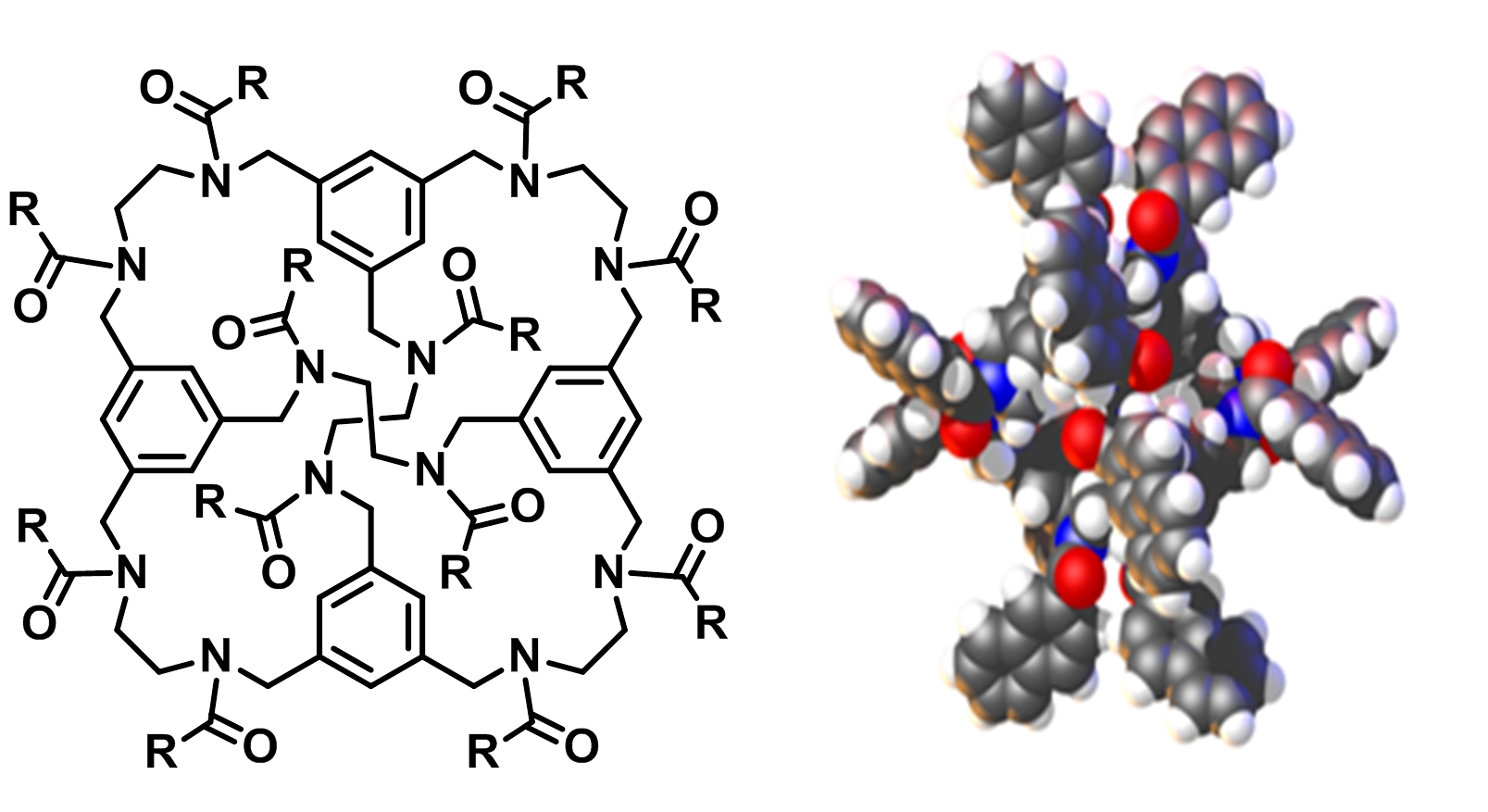 DendrimerMw (g/mol)Mn (g/mol)PDISABET (m2/g)aRCC1e5084751.07bRCC1f2,4652,4141.0241RCC1g6,1105,9481.0393RCC1i5,9815,8221.03252